БЫЧКОВСКИЙ СЕЛЬСКИЙ СОВЕТ ДЕПУТАТОВБОЛЬШЕУЛУЙСКИЙ  РАЙОНКРАСНОЯРСКИЙ  КРАЙРЕШЕНИЕ 28.12.2020           	      с. Бычки                                        № 13                 Об утверждении Порядка принятия решения о применении к депутату, выборному должностному лицу местного самоуправления мер ответственности, предусмотренных частью 7.3-1 статьи 40 Федерального закона от 06.10.2003 № 131-ФЗ «Об общих принципах организации местного самоуправления в Российской Федерации»  В соответствии с частью 7.3-1 статьи 40 Федерального закона от 6 октября 2003 года № 131-ФЗ «Об общих принципах организации местного самоуправления в Российской Федерации», Федеральным законом от 25 декабря 2008 года № 273-ФЗ «О противодействии коррупции», Законом Красноярского края от 19.12.2017 № 4-1264 «О представлении гражданами, претендующими на замещение муниципальных должностей, должности главы (руководителя) местной администрации по контракту, и лицами, замещающими указанные должности, сведений о доходах, расходах, об имуществе и обязательствах имущественного характера и проверке достоверности и полноты таких сведений», руководствуясь Уставом муниципального образования «Бычковский сельсовет» Большеулуйского района, Бычковский сельский Совет депутатов РЕШИЛ:1. Утвердить Порядок принятия решения о применении к депутату, выборному должностному лицу местного самоуправления мер ответственности, указанных в части 7.3-1 статьи 40 Федерального закона от 06.10.2003 № 131-ФЗ «Об общих принципах организации местного самоуправления в Российской Федерации» в муниципальном образовании «Бычковский сельсовет», согласно Приложению к настоящему решению.2. Контроль за исполнением настоящего решения возложить на постоянную комиссию по охране общественного порядка и законности.3. Настоящее решение вступает в силу со дня, следующего за днем его официального опубликования в газете «Вестник Большеулуйского района».Председатель Бычковского                                                              Г.М. ПредитСельского Совета депутатовГлава сельсовета                                                                                 Л.Ж.БыковаПриложение к Решениюот 28.12.2020. № 17Порядок принятия решенияо применении к депутату, выборному должностному лицу местного самоуправления мер ответственности, предусмотренных частью 7.3-1 статьи 40 Федерального закона от 06.10.2003 № 131-ФЗ «Об общих принципах организации местного самоуправления в Российской Федерации» в муниципальном образовании «Бычковский сельсовет»1. Настоящий Порядок определяет процедуру принятия Бычковским сельским Советом депутатов решения о применении мер ответственности к депутату, выборному должностному лицу местного самоуправления в муниципальном образовании «Бычковский сельсовет» (далее также - лица, замещающие муниципальные должности), представившим недостоверные или неполные сведения о своих доходах, расходах, об имуществе и обязательствах имущественного характера, а также сведения о доходах, расходах, об имуществе и обязательствах имущественного характера своих супруги (супруга) и несовершеннолетних детей, если искажение этих сведений является несущественным.2. К лицу, замещающему муниципальную должность, представившему недостоверные или неполные сведения о своих доходах, расходах, об имуществе и обязательствах имущественного характера, а также сведения о доходах, расходах, об имуществе и обязательствах имущественного характера своих супруги (супруга) и несовершеннолетних детей, если искажение этих сведений является несущественным, применяется одна из следующих мер ответственности:а) предупреждение;б) освобождение депутата от должности в Бычковском сельском Совете депутатов с лишением права занимать должности в Бычковском сельском Совете депутатов до прекращения срока его полномочий;в) освобождение от осуществления полномочий на постоянной основе с лишением права осуществлять полномочия на постоянной основе до прекращения срока его полномочий;г) запрет занимать должности в Бычковском сельском Совете депутатов до прекращения срока его полномочий;д) запрет исполнять полномочия на постоянной основе до прекращения срока его полномочий.3. Решение о применении мер ответственности, предусмотренных в пункте 2 настоящего Порядка (далее – меры ответственности), принимается Бычковским сельским Советом депутатов.4. Основанием для рассмотрения вопроса о применении в отношении лиц, замещающих муниципальные должности одной из мер ответственности, указанной в пункте 2 настоящего Порядка, являются поступившие в Бычковский сельский Совет депутатов заявление Губернатора края о применении одной из мер ответственности, указанной в пункте 2 настоящего Порядка, решение суда в случае, если вопросы об установлении фактов недостоверности и неполноты сведений о доходах, расходах, об имуществе и обязательствах имущественного характера, представленных лицом, замещающим муниципальную должность, рассматривались в судебном порядке, сведения, поступившие из органов прокуратуры по результатам надзорных мероприятий (далее – Основания).5. Срок рассмотрения вопроса о применении мер ответственности к лицу, замещающему муниципальную должность, не может превышать 30 дней со дня поступления в Бычковский сельский Совет депутатов основания, указанного в пункте 4 настоящего Порядка, в случае, если основание поступило в период между сессиями Бычковского сельского Совета депутатов - не позднее чем через 3 месяца со дня ее поступления.6. Меры ответственности применяются не позднее трех лет со дня представления лицом, замещающим муниципальную должность, недостоверных или неполных сведений о своих доходах, расходах, об имуществе и обязательствах имущественного характера, а также сведений о доходах, расходах, об имуществе и обязательствах имущественного характера своих супруги (супруга) и несовершеннолетних детей.7. Решение о применении меры ответственности подлежит рассмотрению на открытом заседании Бычковского сельского Совета депутатов. 8. Заседание Бычковского сельского Совета депутатов по вопросу принятия решения о применении к лицу, замещающему муниципальную должность, меры ответственности (далее - Заседание) назначается в течение 10 дней с момента поступления в Бычковский сельский Совет депутатов оснований, указанных в пункте 4 настоящего Порядка.При назначении даты Заседания должна обеспечиваться возможность участия в нем лица, в отношении которого рассматривается вопрос о применении меры ответственности, с учетом срока установленного пунктом 5 настоящего Порядка.Лицо, в отношении которого рассматривается вопрос о применении меры ответственности, извещается о дате и месте заседания способом, обеспечивающим фиксирование извещения или вызова и его вручение адресату.Неявка извещенного лица, которого в отношении которого рассматривается вопрос о применении меры ответственности, не является препятствием для проведения Заседания. 9. Решение о применении меры ответственности принимается отдельно в отношении каждого лица, замещающего муниципальную должность, путем открытого голосования большинством голосов от установленной численности депутатов Бычковского сельского Совета депутатов, в соответствии Регламентом Бычковского сельского Совета депутатов. 10. Депутат, выборное должностное лицо местного самоуправления в решении вопроса о применении к нему одной из мер ответственности участие не принимает.11. Решение о применении к лицу, замещающему муниципальную должность, мер ответственности принимается с учетом характера совершенного правонарушения, его тяжести, обстоятельств, при которых оно совершено, соблюдения лицом, замещающим муниципальную должность других ограничений, запретов, исполнения обязанностей, установленных в целях противодействия коррупции.12. Председательствующим в Заседании является депутат, осуществляющий полномочия председателя Бычковского сельского Совета депутатов, а в случае его отсутствия либо рассмотрения вопроса о применении к нему меры ответственности Заседание ведет депутат, назначенный постоянной депутатской комиссией по законности, охране общественного порядка, сельскому хозяйству и предпринимательству (далее - Председательствующий).13. Председательствующий:1) Озвучивает поступившие в Бычковский сельский Совет депутатов основания для рассмотрения вопроса о принятия решения о применении к лицу, замещающему муниципальную должность, меры ответственности.2) Доводит до депутатов сведения о наличии/отсутствии информации о соблюдении лицом, замещающим муниципальную должность, других ограничений, запретов, об исполнении им обязанностей, установленных в целях противодействия коррупции.3) Предоставляет лицу, замещающему муниципальную должность, возможность дать объяснения по факту совершения правонарушения, пояснить обстоятельства, при которых оно совершено. Лицо, замещающее муниципальную должность, вправе предоставить дополнительную информацию и материалы по факту совершенного правонарушения.4) Разъясняет присутствующим в Заседании депутатам о недопустимости конфликта интересов, а при его наличие предлагает принять меры в соответствии с законодательством о противодействии коррупции. 5) Предлагает депутатам и иным лицам, присутствующим на Заседании, высказать мнения относительно рассматриваемого вопроса. 6) Выносит на голосование вопрос о применении к лицу, замещающему муниципальную должность, одной из мер ответственности.В случае если большинством голосов от установленной численности депутатов не принято решение о применении к лицу, замещающему муниципальную должность, предложенной меры ответственности, Председательствующий выносит на голосование предложение о применении к лицу иной меры ответственности, предусмотренной пунктом 2 настоящего Порядка.14. В принятом решении указывается мера ответственности применяемая к лицу, замещающему муниципальную должность. 15. Решение о применении к лицу, замещающему муниципальную должность, меры ответственности вступает в силу со дня подписания.16. Информация о применении к лицу, замещающему муниципальную должность, меры ответственности размещается на официальном сайте администрации Бычковского сельсовета в информационно-телекоммуникационной сети «Интернет» в десятидневный срок со дня принятия.17. Копия решения о применении меры ответственности в течение 5 дней со дня его принятия вручается лично, либо направляется лицу, замещающему муниципальную должность, в отношении которого рассматривался вопрос, способом, подтверждающим отправку. 18. Копия решения о применении к лицу, замещающему муниципальную должность, одной из мер ответственности, в течение пяти дней со дня его принятия направляется Губернатору края или в орган прокуратуры, инициировавший рассмотрение вопроса.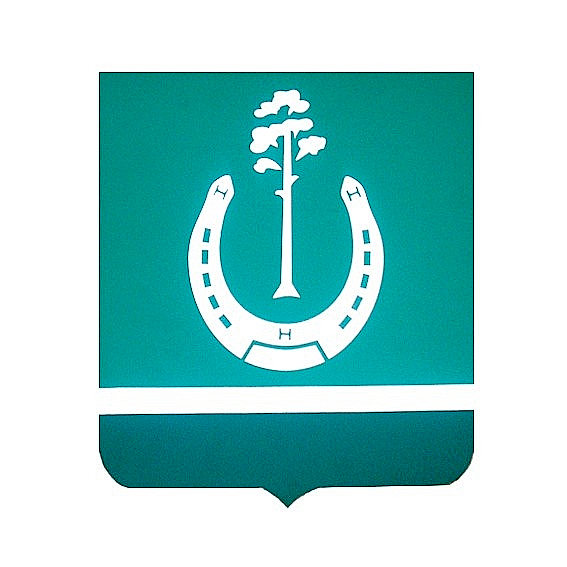 